Kära Rotaryaner,Jag hoppas att ni alla har fått en lugn och behaglig julledighet och framför allt hållit er friska.Pandemin står ju fortfarande i vägen för våra vanliga möten, men vi testade ju ha ett digitalt möteför en tid sedan.Det visade ju sig fungera fint därför kommer vi nu på Måndag ha ett nytt.Det blir våran egen Thomas Eskilsson som kommer att berätta mer om sin Utlandsvistelse !Måndag kväll kl.19.00Väl mött !Johan RipaTel. 0703- 13 77 23President Bjuvs klubben 20/21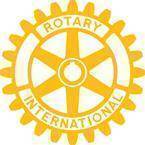 ________________________________________________Microsoft Teams-möteAnslut på din dator eller mobilappKlicka här för att delta i mötet.Läs mer | Mötesalternativ_________________________________________________